MATEMATIČKI KUTAK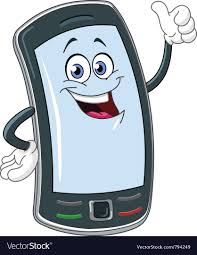 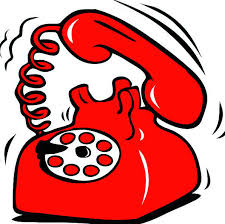 3. ZADATAKDragi učenici, pred vas postavljamo nove zadatke.  Odvojite malo vremena i zabavite se s telefonskim brojem.Potrebno je riješiti 8 zadataka i za svaki točno riješen zadatak dobivate po jedan bod.Zapiši svoj telefonski broj brojkama (znamenkama).  Npr.:   3 762 494.Potom pažljivo riješi sljedeće zadatke:Zapiši navedeni broj slovima.Od istih znamenaka složi najveći mogući prirodni broj.Od istih znamenaka složi najmanji mogući prirodni broj.Od istih znamenaka složi najmanji mogući PARNI prirodni broj.Od istih znamenaka složi najveći mogući PARNI prirodni broj.Od istih znamenaka složi najmanji mogući NEPARNI prirodni broj.Od istih znamenaka složi najveći mogući NEPARNI prirodni broj.Pomoću znamenaka svog telefonskog broja, koristeći se operacijama , ,  i :, pokušaj dobiti broj 20.Rok za predaju radova je petak 18.10.2019.
Radove predajte učiteljima matematike ili ih ubacite u kutije za „Matematički kutak“ u učionicama Matematika 1 ili Matematika 2.
Ne zaboravite se potpisati na svoje radove.SRETNO I ZABAVITE SE! Učitelji matematike OŠ braće Radića Pakrac